FORMULÁRIO DE SOLICITAÇÃO DE INCLUSÃO OU ALTERAÇÃOPedidos de Inclusão/Alteração somente serão aceitos se estiverem diretamente relacionados com o objetivo principal da proposta.PARTE I – INFORMAÇÕES DA PROPOSTADATA:Identificação:Número de registro na CEUA-UFAC:Título da proposta:Objetivo geral da proposta original:Número de animais aprovados:Sexo:Número de animais utilizados até o momento:Espécie e linhagem:Idade e peso:OBS. Se for sexo indeterminado preencher só o subtotal.Resumo dos principais resultados e conclusões obtidas com o projeto até o momento:Descreva a alteração/inclusão a ser feita no projeto original. Justifique a necessidade e a importância de tal mudança. Na descrição, deixe claro à CEUA o que já está aprovado e o que  será  alterado/incluído.  Deixe  claro  se  a  inclusão/alteração não  irá  alterar  o  objetivo  geral   da proposta original. Alterações/inclusões de protocolos realizados in vivo devem ser minuciosamente descritas, contendo as informações básicas que se pede em uma submissão inicial de propostas. Se necessário, anexe os documentos relevantes ao entendimento desta solicitação.PARTE II – TERMO DE RESPONSABILIDADEEu,, certifico que:li o disposto na Lei nº 11.794, de 8 de outubro de 2008, e nas demais normas aplicáveis à utilização de animais em ensino e/ou pesquisa, especialmente as Resoluções Normativas do Conselho Nacional de Controle de Experimentação Animal – CONCEA;o estudo intituladonão é desnecessariamente duplicativo, possuindo mérito científico e a equipe participante desteprojeto/aula foi treinada e é competente para executar os procedimentos descritos neste protocolo;não existe método substitutivo que possa ser utilizado como uma alternativa ao projeto.Local e data: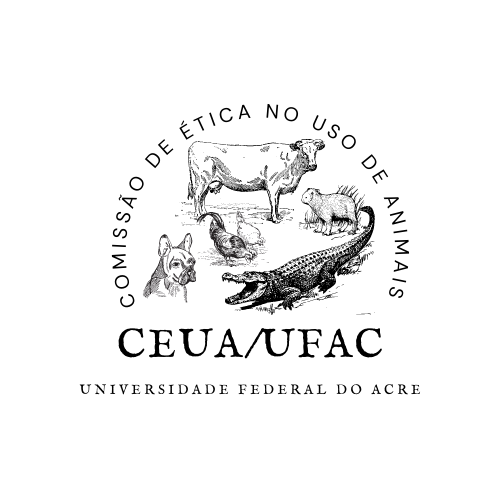 EspécieLinhagemIdadePeso aprox.Quantidade utilizadaQuantidade utilizadaQuantidade utilizadaEspécieLinhagemIdadePeso aprox.MFSubtotalTOTAL:TOTAL: